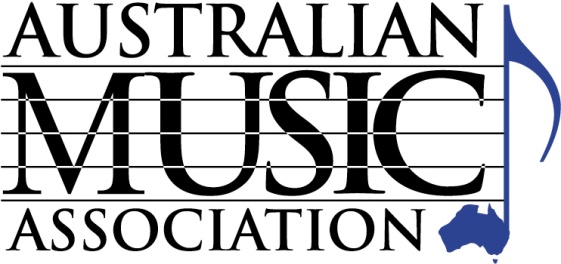 AUSTRALIAN MUSIC ASSOCIATION									, Victoria 3166  									Tel (03) 9254 1019 Fax (03) 8610 1936									Email info@australianmusic.asn.auRETAIL MEMBERSHIP PAYMENT FORM Company Name:			Please tick the relevant box and your selected payment option, Note 5% discount for fees paid by end July 2018Number of employees  		1-3		$295* ($280 if paid by 31 July 2018) 	or  $24.60 per month ($295.20 total)4-9		$595* ($565 if paid by 31 July 2018) 	or  $49.60 per month ($595.20 total)10+		$995* $945 if paid by 31 July 2018)	or  $83.00 per month ($996.00 total)	* All fees include GST Payment Method (please tick the appropriate payment method)Full payment upfront by EFTMonthly Instalments by EFT (these must be set up as a regular payment with your bank)	EFT Details: Account Name: Australian Music Association  	Bank: ANZ     BSB:  013 427, Account no:   4404 82437 Cheque (cheques payable to ‘Australian Music Association’)Full payment upfront by Credit CardMonthly Instalments by Credit Card (2.4% surcharge applies to instalments)	Visa   Mastercard Card Number:Amount:			Expires:				CVV 			Name as it appears on card:Signature:ABN:  58 026 169 284Or pay online at www.australianmusic.asn.au/payment-page (Include your business name and  invoice number  in the reference field)